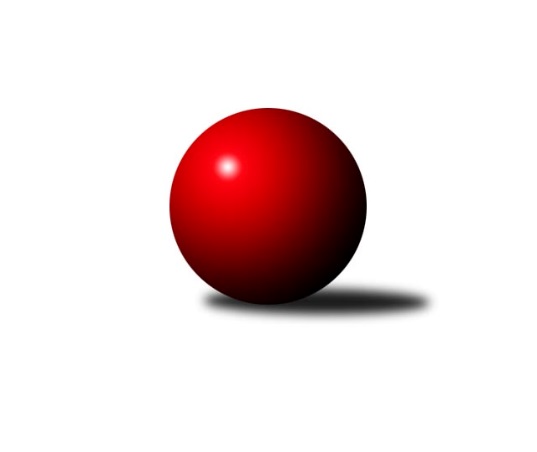 Č.10Ročník 2017/2018	23.5.2024 Mistrovství Prahy 2 2017/2018Statistika 10. kolaTabulka družstev:		družstvo	záp	výh	rem	proh	skore	sety	průměr	body	plné	dorážka	chyby	1.	TJ Sokol Rudná C	10	8	0	2	49.0 : 31.0 	(64.0 : 56.0)	2405	16	1702	703	49.4	2.	Slavoj Velké Popovice A	10	7	0	3	50.0 : 30.0 	(64.5 : 55.5)	2394	14	1692	702	46.9	3.	SK Uhelné sklady Praha C	11	7	0	4	51.0 : 37.0 	(68.0 : 64.0)	2370	14	1691	679	50.6	4.	Sokol Kobylisy B	8	6	0	2	41.0 : 23.0 	(55.0 : 41.0)	2250	12	1613	637	59.3	5.	TJ Radlice	10	6	0	4	44.0 : 36.0 	(68.0 : 52.0)	2371	12	1670	701	46.7	6.	KK Slavia Praha D	10	5	1	4	47.0 : 33.0 	(63.5 : 56.5)	2382	11	1692	689	52.8	7.	KK Slavoj Praha D	9	4	1	4	34.0 : 38.0 	(53.0 : 55.0)	2353	9	1664	689	56.2	8.	KK Slavia Praha C	8	4	0	4	33.0 : 31.0 	(46.0 : 50.0)	2330	8	1620	710	47.9	9.	KK Slavia Praha B	10	4	0	6	36.0 : 44.0 	(53.0 : 67.0)	2283	8	1604	679	43.8	10.	TJ Sokol Praha-Vršovice B	10	4	0	6	33.0 : 47.0 	(55.5 : 64.5)	2212	8	1586	626	63.6	11.	Sokol Kobylisy C	8	3	0	5	27.0 : 37.0 	(48.0 : 48.0)	2331	6	1643	688	51.1	12.	SK Meteor Praha D	10	3	0	7	31.5 : 48.5 	(56.5 : 63.5)	2319	6	1663	656	50.9	13.	KK Dopravní podniky Praha A	8	2	0	6	23.0 : 41.0 	(44.0 : 52.0)	2312	4	1627	685	46.1	14.	PSK Union Praha C	10	2	0	8	28.5 : 51.5 	(53.0 : 67.0)	2240	4	1593	647	50.6Tabulka doma:		družstvo	záp	výh	rem	proh	skore	sety	průměr	body	maximum	minimum	1.	Sokol Kobylisy B	5	5	0	0	32.0 : 8.0 	(41.5 : 18.5)	2299	10	2346	2225	2.	TJ Sokol Rudná C	5	5	0	0	30.0 : 10.0 	(37.5 : 22.5)	2411	10	2460	2360	3.	Slavoj Velké Popovice A	6	5	0	1	34.0 : 14.0 	(43.5 : 28.5)	2433	10	2522	2364	4.	TJ Radlice	6	5	0	1	33.0 : 15.0 	(48.0 : 24.0)	2389	10	2507	2351	5.	SK Uhelné sklady Praha C	4	4	0	0	25.0 : 7.0 	(29.0 : 19.0)	2387	8	2441	2301	6.	TJ Sokol Praha-Vršovice B	5	4	0	1	29.0 : 11.0 	(38.5 : 21.5)	2301	8	2353	2215	7.	KK Slavia Praha D	4	3	1	0	24.0 : 8.0 	(28.0 : 20.0)	2411	7	2469	2341	8.	KK Slavoj Praha D	4	3	0	1	18.0 : 14.0 	(27.0 : 21.0)	2482	6	2529	2371	9.	KK Slavia Praha C	5	3	0	2	22.0 : 18.0 	(31.0 : 29.0)	2344	6	2409	2279	10.	KK Slavia Praha B	6	3	0	3	26.0 : 22.0 	(36.0 : 36.0)	2424	6	2519	2355	11.	Sokol Kobylisy C	3	2	0	1	15.0 : 9.0 	(21.0 : 15.0)	2295	4	2355	2259	12.	SK Meteor Praha D	4	2	0	2	16.5 : 15.5 	(25.5 : 22.5)	2518	4	2534	2484	13.	PSK Union Praha C	6	2	0	4	21.5 : 26.5 	(39.0 : 33.0)	2300	4	2355	2186	14.	KK Dopravní podniky Praha A	3	1	0	2	9.0 : 15.0 	(18.0 : 18.0)	2301	2	2326	2259Tabulka venku:		družstvo	záp	výh	rem	proh	skore	sety	průměr	body	maximum	minimum	1.	TJ Sokol Rudná C	5	3	0	2	19.0 : 21.0 	(26.5 : 33.5)	2403	6	2532	2235	2.	SK Uhelné sklady Praha C	7	3	0	4	26.0 : 30.0 	(39.0 : 45.0)	2382	6	2477	2259	3.	Slavoj Velké Popovice A	4	2	0	2	16.0 : 16.0 	(21.0 : 27.0)	2385	4	2494	2269	4.	KK Slavia Praha D	6	2	0	4	23.0 : 25.0 	(35.5 : 36.5)	2379	4	2502	2227	5.	KK Slavoj Praha D	5	1	1	3	16.0 : 24.0 	(26.0 : 34.0)	2321	3	2458	2128	6.	KK Slavia Praha C	3	1	0	2	11.0 : 13.0 	(15.0 : 21.0)	2325	2	2379	2255	7.	Sokol Kobylisy B	3	1	0	2	9.0 : 15.0 	(13.5 : 22.5)	2234	2	2323	2180	8.	TJ Radlice	4	1	0	3	11.0 : 21.0 	(20.0 : 28.0)	2367	2	2401	2337	9.	KK Slavia Praha B	4	1	0	3	10.0 : 22.0 	(17.0 : 31.0)	2248	2	2336	2169	10.	KK Dopravní podniky Praha A	5	1	0	4	14.0 : 26.0 	(26.0 : 34.0)	2315	2	2388	1962	11.	Sokol Kobylisy C	5	1	0	4	12.0 : 28.0 	(27.0 : 33.0)	2338	2	2448	2219	12.	SK Meteor Praha D	6	1	0	5	15.0 : 33.0 	(31.0 : 41.0)	2286	2	2383	2136	13.	PSK Union Praha C	4	0	0	4	7.0 : 25.0 	(14.0 : 34.0)	2225	0	2324	2106	14.	TJ Sokol Praha-Vršovice B	5	0	0	5	4.0 : 36.0 	(17.0 : 43.0)	2194	0	2252	2102Tabulka podzimní části:		družstvo	záp	výh	rem	proh	skore	sety	průměr	body	doma	venku	1.	TJ Sokol Rudná C	10	8	0	2	49.0 : 31.0 	(64.0 : 56.0)	2405	16 	5 	0 	0 	3 	0 	2	2.	Slavoj Velké Popovice A	10	7	0	3	50.0 : 30.0 	(64.5 : 55.5)	2394	14 	5 	0 	1 	2 	0 	2	3.	SK Uhelné sklady Praha C	11	7	0	4	51.0 : 37.0 	(68.0 : 64.0)	2370	14 	4 	0 	0 	3 	0 	4	4.	Sokol Kobylisy B	8	6	0	2	41.0 : 23.0 	(55.0 : 41.0)	2250	12 	5 	0 	0 	1 	0 	2	5.	TJ Radlice	10	6	0	4	44.0 : 36.0 	(68.0 : 52.0)	2371	12 	5 	0 	1 	1 	0 	3	6.	KK Slavia Praha D	10	5	1	4	47.0 : 33.0 	(63.5 : 56.5)	2382	11 	3 	1 	0 	2 	0 	4	7.	KK Slavoj Praha D	9	4	1	4	34.0 : 38.0 	(53.0 : 55.0)	2353	9 	3 	0 	1 	1 	1 	3	8.	KK Slavia Praha C	8	4	0	4	33.0 : 31.0 	(46.0 : 50.0)	2330	8 	3 	0 	2 	1 	0 	2	9.	KK Slavia Praha B	10	4	0	6	36.0 : 44.0 	(53.0 : 67.0)	2283	8 	3 	0 	3 	1 	0 	3	10.	TJ Sokol Praha-Vršovice B	10	4	0	6	33.0 : 47.0 	(55.5 : 64.5)	2212	8 	4 	0 	1 	0 	0 	5	11.	Sokol Kobylisy C	8	3	0	5	27.0 : 37.0 	(48.0 : 48.0)	2331	6 	2 	0 	1 	1 	0 	4	12.	SK Meteor Praha D	10	3	0	7	31.5 : 48.5 	(56.5 : 63.5)	2319	6 	2 	0 	2 	1 	0 	5	13.	KK Dopravní podniky Praha A	8	2	0	6	23.0 : 41.0 	(44.0 : 52.0)	2312	4 	1 	0 	2 	1 	0 	4	14.	PSK Union Praha C	10	2	0	8	28.5 : 51.5 	(53.0 : 67.0)	2240	4 	2 	0 	4 	0 	0 	4Tabulka jarní části:		družstvo	záp	výh	rem	proh	skore	sety	průměr	body	doma	venku	1.	Sokol Kobylisy C	0	0	0	0	0.0 : 0.0 	(0.0 : 0.0)	0	0 	0 	0 	0 	0 	0 	0 	2.	SK Uhelné sklady Praha C	0	0	0	0	0.0 : 0.0 	(0.0 : 0.0)	0	0 	0 	0 	0 	0 	0 	0 	3.	KK Slavoj Praha D	0	0	0	0	0.0 : 0.0 	(0.0 : 0.0)	0	0 	0 	0 	0 	0 	0 	0 	4.	SK Meteor Praha D	0	0	0	0	0.0 : 0.0 	(0.0 : 0.0)	0	0 	0 	0 	0 	0 	0 	0 	5.	KK Slavia Praha C	0	0	0	0	0.0 : 0.0 	(0.0 : 0.0)	0	0 	0 	0 	0 	0 	0 	0 	6.	TJ Sokol Praha-Vršovice B	0	0	0	0	0.0 : 0.0 	(0.0 : 0.0)	0	0 	0 	0 	0 	0 	0 	0 	7.	KK Slavia Praha D	0	0	0	0	0.0 : 0.0 	(0.0 : 0.0)	0	0 	0 	0 	0 	0 	0 	0 	8.	KK Dopravní podniky Praha A	0	0	0	0	0.0 : 0.0 	(0.0 : 0.0)	0	0 	0 	0 	0 	0 	0 	0 	9.	Sokol Kobylisy B	0	0	0	0	0.0 : 0.0 	(0.0 : 0.0)	0	0 	0 	0 	0 	0 	0 	0 	10.	KK Slavia Praha B	0	0	0	0	0.0 : 0.0 	(0.0 : 0.0)	0	0 	0 	0 	0 	0 	0 	0 	11.	Slavoj Velké Popovice A	0	0	0	0	0.0 : 0.0 	(0.0 : 0.0)	0	0 	0 	0 	0 	0 	0 	0 	12.	PSK Union Praha C	0	0	0	0	0.0 : 0.0 	(0.0 : 0.0)	0	0 	0 	0 	0 	0 	0 	0 	13.	TJ Sokol Rudná C	0	0	0	0	0.0 : 0.0 	(0.0 : 0.0)	0	0 	0 	0 	0 	0 	0 	0 	14.	TJ Radlice	0	0	0	0	0.0 : 0.0 	(0.0 : 0.0)	0	0 	0 	0 	0 	0 	0 	0 Zisk bodů pro družstvo:		jméno hráče	družstvo	body	zápasy	v %	dílčí body	sety	v %	1.	Jaruška Havrdová 	Slavoj Velké Popovice A 	9	/	10	(90%)	13	/	20	(65%)	2.	Jan Václavík 	KK Slavia Praha D 	8	/	8	(100%)	13	/	16	(81%)	3.	Ludmila Erbanová 	TJ Sokol Rudná C 	8	/	9	(89%)	15	/	18	(83%)	4.	Pavel Forman 	KK Slavia Praha B 	8	/	9	(89%)	13	/	18	(72%)	5.	Jiří Bendl 	SK Uhelné sklady Praha C 	8	/	10	(80%)	11	/	20	(55%)	6.	Kateřina Holanová 	KK Slavoj Praha D 	7	/	8	(88%)	15	/	16	(94%)	7.	Vojtěch Vojtíšek 	Sokol Kobylisy B 	7	/	8	(88%)	11.5	/	16	(72%)	8.	Jan Kamín 	TJ Radlice 	7	/	9	(78%)	13	/	18	(72%)	9.	Filip Knap 	KK Slavia Praha D 	7	/	9	(78%)	12.5	/	18	(69%)	10.	Miloslav Dušek 	SK Uhelné sklady Praha C 	7	/	10	(70%)	14	/	20	(70%)	11.	Petr Knap 	KK Slavia Praha D 	7	/	10	(70%)	13.5	/	20	(68%)	12.	Leoš Kofroň 	TJ Radlice 	7	/	10	(70%)	13	/	20	(65%)	13.	Václav Papež 	TJ Sokol Praha-Vršovice B 	7	/	10	(70%)	13	/	20	(65%)	14.	Karel Balliš 	Slavoj Velké Popovice A 	7	/	10	(70%)	12.5	/	20	(63%)	15.	Bedřich Švec 	Slavoj Velké Popovice A 	7	/	10	(70%)	11	/	20	(55%)	16.	Václav Bouchal 	PSK Union Praha C 	7	/	10	(70%)	11	/	20	(55%)	17.	Zdeněk Fůra 	Sokol Kobylisy B 	6	/	8	(75%)	12.5	/	16	(78%)	18.	Josef st. Kocan 	KK Slavia Praha C 	6	/	8	(75%)	9.5	/	16	(59%)	19.	Milan ml. Mareš ml.	KK Slavia Praha C 	6	/	9	(67%)	13	/	18	(72%)	20.	Lukáš Lehner 	TJ Radlice 	6	/	10	(60%)	15	/	20	(75%)	21.	Miroslav Šostý 	SK Meteor Praha D 	6	/	10	(60%)	12	/	20	(60%)	22.	Josef Hladík 	TJ Sokol Praha-Vršovice B 	6	/	10	(60%)	11.5	/	20	(58%)	23.	Jarmila Zimáková 	TJ Sokol Rudná C 	6	/	10	(60%)	9.5	/	20	(48%)	24.	Tomáš Rybka 	KK Slavia Praha B 	6	/	10	(60%)	9.5	/	20	(48%)	25.	Eva Kozáková 	SK Uhelné sklady Praha C 	6	/	11	(55%)	10.5	/	22	(48%)	26.	Irena Mikešová 	TJ Sokol Rudná C 	5.5	/	8	(69%)	11	/	16	(69%)	27.	Miluše Kohoutová 	TJ Sokol Rudná C 	5.5	/	10	(55%)	12	/	20	(60%)	28.	Miloš ml. Beneš ml.	TJ Radlice 	5	/	5	(100%)	10	/	10	(100%)	29.	Milan st. Mareš st.	KK Slavia Praha C 	5	/	6	(83%)	7.5	/	12	(63%)	30.	Jaroslav Krčma 	Sokol Kobylisy B 	5	/	7	(71%)	8	/	14	(57%)	31.	Jiří Mrzílek 	Slavoj Velké Popovice A 	5	/	8	(63%)	10.5	/	16	(66%)	32.	Václav Jícha 	Sokol Kobylisy C 	5	/	8	(63%)	10	/	16	(63%)	33.	Jan Nowak 	Sokol Kobylisy C 	5	/	8	(63%)	9	/	16	(56%)	34.	Jaroslav Vondrák 	KK Dopravní podniky Praha A 	5	/	8	(63%)	9	/	16	(56%)	35.	Josef Císař 	Sokol Kobylisy B 	5	/	8	(63%)	9	/	16	(56%)	36.	Jan Šipl 	KK Slavoj Praha D 	5	/	9	(56%)	9	/	18	(50%)	37.	Petr Finger 	TJ Sokol Praha-Vršovice B 	5	/	10	(50%)	11	/	20	(55%)	38.	Vladimír Dvořák 	SK Meteor Praha D 	5	/	10	(50%)	10.5	/	20	(53%)	39.	Jason Holt 	Slavoj Velké Popovice A 	5	/	10	(50%)	9.5	/	20	(48%)	40.	Olga Brožová 	SK Uhelné sklady Praha C 	5	/	10	(50%)	9.5	/	20	(48%)	41.	Tomáš Jiránek 	KK Slavia Praha D 	5	/	10	(50%)	7.5	/	20	(38%)	42.	Jiří Haken 	PSK Union Praha C 	4.5	/	9	(50%)	8	/	18	(44%)	43.	Zdeněk Boháč 	SK Meteor Praha D 	4.5	/	10	(45%)	10.5	/	20	(53%)	44.	Marian Kovač 	Sokol Kobylisy B 	4	/	7	(57%)	9	/	14	(64%)	45.	Roman Hrdlička 	KK Slavoj Praha D 	4	/	7	(57%)	8	/	14	(57%)	46.	Jiří Vilímovský 	TJ Sokol Praha-Vršovice B 	4	/	7	(57%)	6	/	14	(43%)	47.	Nikola Zuzánková 	KK Slavia Praha B 	4	/	7	(57%)	5	/	14	(36%)	48.	Eva Mařánková 	TJ Sokol Rudná C 	4	/	8	(50%)	8	/	16	(50%)	49.	Michal Kocan 	KK Slavia Praha C 	4	/	8	(50%)	7.5	/	16	(47%)	50.	Anna Novotná 	TJ Sokol Rudná C 	4	/	8	(50%)	5.5	/	16	(34%)	51.	Pavel Mezek 	PSK Union Praha C 	4	/	9	(44%)	9	/	18	(50%)	52.	Karel Bernat 	KK Slavia Praha D 	4	/	10	(40%)	8	/	20	(40%)	53.	Marek Lehner 	TJ Radlice 	4	/	10	(40%)	7	/	20	(35%)	54.	Dana Školová 	SK Uhelné sklady Praha C 	4	/	11	(36%)	9	/	22	(41%)	55.	Lidmila Fořtová 	KK Slavia Praha B 	3	/	7	(43%)	7	/	14	(50%)	56.	Zdeněk Novák 	KK Slavia Praha D 	3	/	7	(43%)	7	/	14	(50%)	57.	Richard Sekerák 	SK Meteor Praha D 	3	/	8	(38%)	8	/	16	(50%)	58.	Michal Matyska 	Sokol Kobylisy C 	3	/	8	(38%)	8	/	16	(50%)	59.	Jiří Ludvík 	KK Dopravní podniky Praha A 	3	/	8	(38%)	8	/	16	(50%)	60.	Zdeněk Šrot 	Sokol Kobylisy C 	3	/	8	(38%)	7	/	16	(44%)	61.	Anna Nowaková 	Sokol Kobylisy C 	3	/	8	(38%)	7	/	16	(44%)	62.	Hana Hájková 	KK Slavia Praha C 	3	/	8	(38%)	5.5	/	16	(34%)	63.	Jakub Pytlík 	PSK Union Praha C 	3	/	9	(33%)	8	/	18	(44%)	64.	Radek Lehner 	TJ Radlice 	3	/	10	(30%)	7	/	20	(35%)	65.	Josef Vodešil 	Slavoj Velké Popovice A 	3	/	10	(30%)	7	/	20	(35%)	66.	Petr Stoklasa 	KK Dopravní podniky Praha A 	2	/	2	(100%)	4	/	4	(100%)	67.	Danuše Kuklová 	KK Slavoj Praha D 	2	/	3	(67%)	5	/	6	(83%)	68.	Milan Švarc 	KK Dopravní podniky Praha A 	2	/	3	(67%)	4	/	6	(67%)	69.	Štěpán Kandl 	KK Dopravní podniky Praha A 	2	/	3	(67%)	3	/	6	(50%)	70.	Jiří Sládek 	KK Slavia Praha B 	2	/	4	(50%)	6	/	8	(75%)	71.	Petr Štich 	SK Uhelné sklady Praha C 	2	/	4	(50%)	4	/	8	(50%)	72.	Luboš Maruna 	KK Slavoj Praha D 	2	/	4	(50%)	2	/	8	(25%)	73.	Jiří Peter 	PSK Union Praha C 	2	/	5	(40%)	4.5	/	10	(45%)	74.	Michal Fořt 	KK Slavia Praha B 	2	/	5	(40%)	4	/	10	(40%)	75.	Markéta Baťková 	KK Slavoj Praha D 	2	/	6	(33%)	6	/	12	(50%)	76.	Vladimír Fořt 	SK Meteor Praha D 	2	/	6	(33%)	6	/	12	(50%)	77.	Jiří Chrdle 	SK Meteor Praha D 	2	/	7	(29%)	5.5	/	14	(39%)	78.	Karel Erben 	Sokol Kobylisy C 	2	/	8	(25%)	7	/	16	(44%)	79.	Václav Císař 	Sokol Kobylisy B 	2	/	8	(25%)	5	/	16	(31%)	80.	Vladimír Jahelka 	KK Slavoj Praha D 	2	/	8	(25%)	3.5	/	16	(22%)	81.	Květa Pytlíková 	PSK Union Praha C 	2	/	9	(22%)	8	/	18	(44%)	82.	Blanka Koubová 	KK Slavoj Praha D 	2	/	9	(22%)	4.5	/	18	(25%)	83.	Bedřich Bernátek 	SK Meteor Praha D 	2	/	9	(22%)	4	/	18	(22%)	84.	Jaroslav Havránek 	TJ Sokol Praha-Vršovice B 	2	/	10	(20%)	9	/	20	(45%)	85.	Jiří Štoček 	KK Dopravní podniky Praha A 	1	/	1	(100%)	2	/	2	(100%)	86.	Jindřich Málek 	KK Dopravní podniky Praha A 	1	/	1	(100%)	1	/	2	(50%)	87.	Jana Dušková 	SK Uhelné sklady Praha C 	1	/	1	(100%)	1	/	2	(50%)	88.	Miloslav Fous 	PSK Union Praha C 	1	/	1	(100%)	1	/	2	(50%)	89.	Jiří Brada 	KK Dopravní podniky Praha A 	1	/	2	(50%)	3	/	4	(75%)	90.	Stanislava Sábová 	SK Uhelné sklady Praha C 	1	/	2	(50%)	2	/	4	(50%)	91.	Otakar Jakoubek 	SK Uhelné sklady Praha C 	1	/	2	(50%)	2	/	4	(50%)	92.	Jiřina Mansfeldová 	PSK Union Praha C 	1	/	3	(33%)	3	/	6	(50%)	93.	Jindra Kafková 	SK Uhelné sklady Praha C 	1	/	4	(25%)	3	/	8	(38%)	94.	Vladimír Tala 	KK Slavia Praha B 	1	/	4	(25%)	2	/	8	(25%)	95.	Karel Myšák 	KK Slavia Praha D 	1	/	5	(20%)	2	/	10	(20%)	96.	Jiří ml. Kryda ml.	KK Slavia Praha C 	1	/	5	(20%)	1	/	10	(10%)	97.	Jan Novák 	KK Dopravní podniky Praha A 	1	/	6	(17%)	4	/	12	(33%)	98.	Hana Poláčková 	TJ Sokol Rudná C 	1	/	6	(17%)	3	/	12	(25%)	99.	Petr Soukup 	KK Dopravní podniky Praha A 	1	/	8	(13%)	5	/	16	(31%)	100.	Jiří Janata 	TJ Sokol Praha-Vršovice B 	1	/	8	(13%)	4	/	16	(25%)	101.	Tomáš Tejnor 	KK Slavia Praha B 	1	/	9	(11%)	4.5	/	18	(25%)	102.	Jindřich Habada 	KK Dopravní podniky Praha A 	0	/	1	(0%)	1	/	2	(50%)	103.	Jan Kratochvil 	Slavoj Velké Popovice A 	0	/	1	(0%)	1	/	2	(50%)	104.	Josef Málek 	KK Dopravní podniky Praha A 	0	/	1	(0%)	0	/	2	(0%)	105.	Štěpán Fatka 	TJ Sokol Rudná C 	0	/	1	(0%)	0	/	2	(0%)	106.	Renata Göringerová 	PSK Union Praha C 	0	/	1	(0%)	0	/	2	(0%)	107.	Jaroslav Michálek 	KK Dopravní podniky Praha A 	0	/	1	(0%)	0	/	2	(0%)	108.	Jiří Tala 	KK Slavia Praha B 	0	/	1	(0%)	0	/	2	(0%)	109.	Čeněk Zachař 	Slavoj Velké Popovice A 	0	/	1	(0%)	0	/	2	(0%)	110.	Ivo Vávra 	TJ Sokol Praha-Vršovice B 	0	/	1	(0%)	0	/	2	(0%)	111.	Vladimír Kněžek 	KK Slavia Praha D 	0	/	1	(0%)	0	/	2	(0%)	112.	Jaromír Deák 	Sokol Kobylisy B 	0	/	1	(0%)	0	/	2	(0%)	113.	Jiří Bílka 	Sokol Kobylisy B 	0	/	1	(0%)	0	/	2	(0%)	114.	Luboš Polák 	TJ Sokol Praha-Vršovice B 	0	/	2	(0%)	1	/	4	(25%)	115.	Miroslav Málek 	KK Dopravní podniky Praha A 	0	/	2	(0%)	0	/	4	(0%)	116.	Karel Wolf 	TJ Sokol Praha-Vršovice B 	0	/	2	(0%)	0	/	4	(0%)	117.	Jiří st. Kryda st.	KK Slavia Praha C 	0	/	3	(0%)	2	/	6	(33%)	118.	Jitka Vykouková 	PSK Union Praha C 	0	/	4	(0%)	0.5	/	8	(6%)	119.	Karel Turek 	TJ Radlice 	0	/	6	(0%)	3	/	12	(25%)Průměry na kuželnách:		kuželna	průměr	plné	dorážka	chyby	výkon na hráče	1.	KK Slavia Praha, 1-2	2510	1742	768	38.0	(418.4)	2.	Meteor, 1-2	2503	1751	752	44.9	(417.3)	3.	KK Slavia Praha, 3-4	2449	1706	743	42.5	(408.3)	4.	SK Žižkov Praha, 1-2	2431	1708	722	55.0	(405.2)	5.	Velké Popovice, 1-2	2382	1668	713	47.5	(397.0)	6.	TJ Sokol Rudná, 1-2	2360	1661	699	52.8	(393.3)	7.	SK Žižkov, 1-2	2312	1629	683	48.5	(385.5)	8.	Zvon, 1-2	2312	1631	681	49.7	(385.4)	9.	PSK Union Praha, 3-4	2302	1633	669	43.0	(383.8)	10.	Kobylisy, 1-2	2264	1614	650	56.3	(377.5)	11.	Vršovice, 1-2	2256	1626	630	69.6	(376.1)Nejlepší výkony na kuželnách:KK Slavia Praha, 1-2KK Slavia Praha B	2519	8. kolo	Jiří Sládek 	KK Slavia Praha B	456	8. koloKK Slavia Praha D	2502	8. kolo	Ludmila Erbanová 	TJ Sokol Rudná C	449	6. koloTJ Sokol Rudná C	2478	6. kolo	Jiří Sládek 	KK Slavia Praha B	442	6. koloKK Slavia Praha B	2477	6. kolo	Jan Václavík 	KK Slavia Praha D	442	8. koloKK Slavia Praha B	2423	10. kolo	Pavel Forman 	KK Slavia Praha B	441	2. koloSlavoj Velké Popovice A	2416	4. kolo	Miloš ml. Beneš ml.	TJ Radlice	441	2. koloKK Slavia Praha B	2413	1. kolo	Pavel Forman 	KK Slavia Praha B	437	8. koloSokol Kobylisy C	2407	10. kolo	Pavel Forman 	KK Slavia Praha B	436	1. koloTJ Radlice	2401	2. kolo	Pavel Forman 	KK Slavia Praha B	436	6. koloKK Slavia Praha B	2357	4. kolo	Jaruška Havrdová 	Slavoj Velké Popovice A	431	4. koloMeteor, 1-2SK Meteor Praha D	2534	6. kolo	Vladimír Dvořák 	SK Meteor Praha D	468	6. koloSK Meteor Praha D	2532	4. kolo	Vladimír Dvořák 	SK Meteor Praha D	456	8. koloTJ Sokol Rudná C	2532	4. kolo	Vladimír Fořt 	SK Meteor Praha D	450	6. koloSK Meteor Praha D	2521	8. kolo	Richard Sekerák 	SK Meteor Praha D	447	4. koloSlavoj Velké Popovice A	2494	2. kolo	Karel Erben 	Sokol Kobylisy C	446	8. koloSK Meteor Praha D	2484	2. kolo	Jan Václavík 	KK Slavia Praha D	445	6. koloKK Slavia Praha D	2483	6. kolo	Bedřich Švec 	Slavoj Velké Popovice A	445	2. koloSokol Kobylisy C	2448	8. kolo	Jiří Chrdle 	SK Meteor Praha D	443	2. kolo		. kolo	Ludmila Erbanová 	TJ Sokol Rudná C	443	4. kolo		. kolo	Miroslav Šostý 	SK Meteor Praha D	443	6. koloKK Slavia Praha, 3-4KK Slavia Praha D	2469	3. kolo	Zdeněk Novák 	KK Slavia Praha D	455	3. koloKK Slavia Praha D	2430	9. kolo	Jan Václavík 	KK Slavia Praha D	448	5. koloSK Uhelné sklady Praha C	2430	3. kolo	Josef st. Kocan 	KK Slavia Praha C	434	8. koloKK Slavia Praha C	2409	8. kolo	Filip Knap 	KK Slavia Praha D	433	3. koloKK Slavia Praha D	2404	5. kolo	Josef st. Kocan 	KK Slavia Praha C	433	4. koloKK Slavia Praha D	2397	2. kolo	Petr Knap 	KK Slavia Praha D	431	9. koloKK Slavia Praha C	2383	6. kolo	Olga Brožová 	SK Uhelné sklady Praha C	429	3. koloSK Uhelné sklady Praha C	2379	4. kolo	Milan ml. Mareš ml.	KK Slavia Praha C	429	8. koloKK Slavoj Praha D	2361	8. kolo	Milan st. Mareš st.	KK Slavia Praha C	427	4. koloTJ Radlice	2349	9. kolo	Jan Václavík 	KK Slavia Praha D	426	3. koloSK Žižkov Praha, 1-2KK Slavoj Praha D	2529	4. kolo	Roman Hrdlička 	KK Slavoj Praha D	461	2. koloKK Slavoj Praha D	2514	9. kolo	Roman Hrdlička 	KK Slavoj Praha D	458	9. koloKK Slavoj Praha D	2512	2. kolo	Jan Šipl 	KK Slavoj Praha D	457	4. koloSK Uhelné sklady Praha C	2468	6. kolo	Jiří Ludvík 	KK Dopravní podniky Praha A	450	4. koloKK Dopravní podniky Praha A	2388	4. kolo	Miloslav Dušek 	SK Uhelné sklady Praha C	449	6. koloKK Slavoj Praha D	2371	6. kolo	Danuše Kuklová 	KK Slavoj Praha D	448	9. koloSK Meteor Praha D	2342	9. kolo	Kateřina Holanová 	KK Slavoj Praha D	448	9. koloPSK Union Praha C	2324	2. kolo	Jaroslav Vondrák 	KK Dopravní podniky Praha A	442	4. kolo		. kolo	Blanka Koubová 	KK Slavoj Praha D	432	2. kolo		. kolo	Kateřina Holanová 	KK Slavoj Praha D	431	4. koloVelké Popovice, 1-2Slavoj Velké Popovice A	2522	10. kolo	Kateřina Holanová 	KK Slavoj Praha D	471	1. koloSlavoj Velké Popovice A	2500	7. kolo	Jiří Mrzílek 	Slavoj Velké Popovice A	449	10. koloKK Slavoj Praha D	2458	1. kolo	Markéta Baťková 	KK Slavoj Praha D	444	1. koloSlavoj Velké Popovice A	2426	8. kolo	Jaruška Havrdová 	Slavoj Velké Popovice A	444	7. koloSlavoj Velké Popovice A	2399	1. kolo	Jaruška Havrdová 	Slavoj Velké Popovice A	434	1. koloSlavoj Velké Popovice A	2398	5. kolo	Karel Balliš 	Slavoj Velké Popovice A	434	5. koloKK Dopravní podniky Praha A	2369	10. kolo	Josef st. Kocan 	KK Slavia Praha C	432	7. koloSlavoj Velké Popovice A	2364	3. kolo	Bedřich Švec 	Slavoj Velké Popovice A	431	10. koloTJ Radlice	2337	5. kolo	Jiří Mrzílek 	Slavoj Velké Popovice A	431	7. koloPSK Union Praha C	2324	8. kolo	Bedřich Švec 	Slavoj Velké Popovice A	430	8. koloTJ Sokol Rudná, 1-2TJ Sokol Rudná C	2460	7. kolo	Ludmila Erbanová 	TJ Sokol Rudná C	455	7. koloTJ Sokol Rudná C	2427	9. kolo	Miluše Kohoutová 	TJ Sokol Rudná C	453	5. koloTJ Sokol Rudná C	2427	3. kolo	Ludmila Erbanová 	TJ Sokol Rudná C	449	3. koloTJ Sokol Rudná C	2381	5. kolo	Karel Balliš 	Slavoj Velké Popovice A	447	9. koloTJ Radlice	2379	7. kolo	Ludmila Erbanová 	TJ Sokol Rudná C	445	1. koloKK Slavoj Praha D	2377	3. kolo	Jason Holt 	Slavoj Velké Popovice A	442	9. koloTJ Sokol Rudná C	2360	1. kolo	Miloslav Dušek 	SK Uhelné sklady Praha C	438	1. koloSlavoj Velké Popovice A	2359	9. kolo	Miluše Kohoutová 	TJ Sokol Rudná C	437	9. koloSK Uhelné sklady Praha C	2287	1. kolo	Marek Lehner 	TJ Radlice	427	7. koloTJ Sokol Praha-Vršovice B	2143	5. kolo	Ludmila Erbanová 	TJ Sokol Rudná C	426	5. koloSK Žižkov, 1-2KK Dopravní podniky Praha A	2395	9. kolo	Zdeněk Fůra 	Sokol Kobylisy B	447	9. koloSK Meteor Praha D	2383	5. kolo	Zdeněk Boháč 	SK Meteor Praha D	417	5. koloSokol Kobylisy B	2353	9. kolo	Petr Soukup 	KK Dopravní podniky Praha A	417	9. koloKK Dopravní podniky Praha A	2326	5. kolo	Pavel Forman 	KK Slavia Praha B	414	7. koloKK Dopravní podniky Praha A	2317	7. kolo	Milan Švarc 	KK Dopravní podniky Praha A	412	7. koloKK Dopravní podniky Praha A	2310	3. kolo	Jiří Ludvík 	KK Dopravní podniky Praha A	411	7. koloSokol Kobylisy C	2263	3. kolo	Jaroslav Vondrák 	KK Dopravní podniky Praha A	410	1. koloKK Slavia Praha D	2262	1. kolo	Jiří Ludvík 	KK Dopravní podniky Praha A	410	9. koloKK Slavia Praha B	2261	7. kolo	Marian Kovač 	Sokol Kobylisy B	408	9. koloKK Dopravní podniky Praha A	2259	1. kolo	Richard Sekerák 	SK Meteor Praha D	408	5. koloZvon, 1-2TJ Radlice	2507	4. kolo	Miloš ml. Beneš ml.	TJ Radlice	487	4. koloSK Uhelné sklady Praha C	2477	10. kolo	Miloslav Dušek 	SK Uhelné sklady Praha C	487	7. koloSK Uhelné sklady Praha C	2441	9. kolo	Miloslav Dušek 	SK Uhelné sklady Praha C	476	10. koloSK Uhelné sklady Praha C	2441	2. kolo	Miloslav Dušek 	SK Uhelné sklady Praha C	457	2. koloTJ Radlice	2400	3. kolo	Jiří Bendl 	SK Uhelné sklady Praha C	445	9. koloSK Uhelné sklady Praha C	2364	7. kolo	Hana Hájková 	KK Slavia Praha C	441	3. koloTJ Radlice	2360	10. kolo	Miloslav Dušek 	SK Uhelné sklady Praha C	437	9. koloTJ Radlice	2358	1. kolo	Jan Kamín 	TJ Radlice	436	4. koloTJ Radlice	2355	8. kolo	Miloš ml. Beneš ml.	TJ Radlice	433	3. koloTJ Radlice	2351	6. kolo	Jan Kamín 	TJ Radlice	429	8. koloPSK Union Praha, 3-4KK Slavia Praha C	2379	9. kolo	Pavel Forman 	KK Slavia Praha B	447	5. koloPSK Union Praha C	2355	3. kolo	Ludmila Erbanová 	TJ Sokol Rudná C	443	10. koloPSK Union Praha C	2351	10. kolo	Miroslav Šostý 	SK Meteor Praha D	425	3. koloTJ Sokol Rudná C	2340	10. kolo	Václav Bouchal 	PSK Union Praha C	423	7. koloPSK Union Praha C	2328	9. kolo	Zdeněk Šrot 	Sokol Kobylisy C	420	1. koloSokol Kobylisy B	2323	7. kolo	Jakub Pytlík 	PSK Union Praha C	419	9. koloPSK Union Praha C	2305	7. kolo	Václav Bouchal 	PSK Union Praha C	410	10. koloSokol Kobylisy C	2291	1. kolo	Josef st. Kocan 	KK Slavia Praha C	408	9. koloSK Meteor Praha D	2277	3. kolo	Milan st. Mareš st.	KK Slavia Praha C	408	9. koloPSK Union Praha C	2273	1. kolo	Marian Kovač 	Sokol Kobylisy B	407	7. koloKobylisy, 1-2Sokol Kobylisy C	2355	4. kolo	Ludmila Erbanová 	TJ Sokol Rudná C	440	2. koloSokol Kobylisy B	2346	6. kolo	Vojtěch Vojtíšek 	Sokol Kobylisy B	430	10. koloSokol Kobylisy B	2341	8. kolo	Jan Václavík 	KK Slavia Praha D	423	4. koloSokol Kobylisy B	2326	5. kolo	Josef st. Kocan 	KK Slavia Praha C	419	5. koloSokol Kobylisy B	2309	3. kolo	Michal Matyska 	Sokol Kobylisy C	419	4. koloTJ Sokol Rudná C	2290	2. kolo	Michal Matyska 	Sokol Kobylisy C	416	2. koloKK Slavia Praha D	2278	4. kolo	Vojtěch Vojtíšek 	Sokol Kobylisy B	415	6. koloSokol Kobylisy C	2276	7. kolo	Marian Kovač 	Sokol Kobylisy B	415	3. koloSokol Kobylisy B	2272	10. kolo	Vojtěch Vojtíšek 	Sokol Kobylisy B	413	5. koloSokol Kobylisy C	2270	9. kolo	Václav Jícha 	Sokol Kobylisy C	410	4. koloVršovice, 1-2KK Dopravní podniky Praha A	2367	6. kolo	Jaroslav Vondrák 	KK Dopravní podniky Praha A	443	6. koloTJ Sokol Praha-Vršovice B	2353	10. kolo	Václav Papež 	TJ Sokol Praha-Vršovice B	428	2. koloTJ Sokol Praha-Vršovice B	2321	6. kolo	Václav Papež 	TJ Sokol Praha-Vršovice B	427	10. koloTJ Sokol Praha-Vršovice B	2312	8. kolo	Petr Finger 	TJ Sokol Praha-Vršovice B	413	6. koloTJ Sokol Praha-Vršovice B	2305	2. kolo	Václav Papež 	TJ Sokol Praha-Vršovice B	412	8. koloSK Uhelné sklady Praha C	2259	8. kolo	Jiří Ludvík 	KK Dopravní podniky Praha A	411	6. koloTJ Sokol Praha-Vršovice B	2215	4. kolo	Danuše Kuklová 	KK Slavoj Praha D	410	10. koloSokol Kobylisy B	2198	2. kolo	Josef Hladík 	TJ Sokol Praha-Vršovice B	407	6. koloKK Slavoj Praha D	2128	10. kolo	Josef Hladík 	TJ Sokol Praha-Vršovice B	407	2. koloPSK Union Praha C	2106	4. kolo	Petr Finger 	TJ Sokol Praha-Vršovice B	405	10. koloČetnost výsledků:	8.0 : 0.0	4x	7.0 : 1.0	10x	6.0 : 2.0	26x	5.0 : 3.0	10x	4.5 : 3.5	1x	4.0 : 4.0	1x	3.5 : 4.5	1x	3.0 : 5.0	8x	2.0 : 6.0	8x	1.0 : 7.0	1x